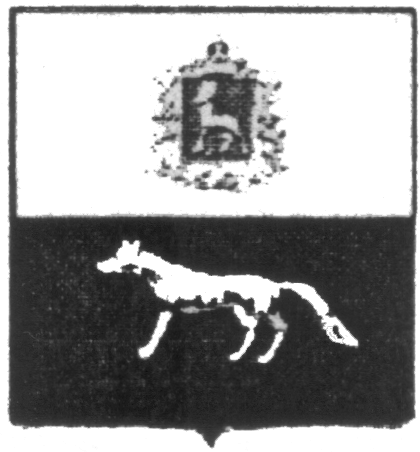 П О С Т А Н О В Л Е Н И Е       От 01.08.2018г. №28О внесении изменений в Приложение к постановлению администрации сельского поселения Калиновка  муниципального района Сергиевский № 46 от 30.12.2015г. «Об утверждении муниципальной программы «Защита населения и территории от чрезвычайных ситуаций природного и техногенного характера, обеспечение пожарной безопасности и создание условий для деятельности народной дружины на территории сельского поселения Калиновка муниципального района Сергиевский» на 2016-2018гг.В соответствии с Федеральным законом от 06.10.2003 № 131-ФЗ «Об общих принципах организации местного самоуправления в Российской Федерации» и Уставом сельского поселения Калиновка, в целях уточнения объемов финансирования проводимых программных мероприятий, Администрация сельского поселения Калиновка муниципального района Сергиевский  ПОСТАНОВЛЯЕТ:        1.Внести изменения в Приложение к постановлению Администрации сельского поселения Калиновка муниципального района Сергиевский № 46 от 30.12.2015г. «Об утверждении муниципальной программы «Защита населения и территории от чрезвычайных ситуаций природного и техногенного характера, обеспечение пожарной безопасности и создание условий для деятельности народной дружины на территории сельского поселения Калиновка муниципального района Сергиевский» на 2016-2018гг. (далее - Программа) следующего содержания:       1.1. В Паспорте Программы позицию «Объем и источники финансирования Программы» изложить в следующей редакции:         Прогнозируемые общие затраты на реализацию мероприятий программы составляют 716,5632 тыс.рублейв том числе по годам:2016 год – 270,49100 тыс.рублей  2017 год – 224,81600  тыс.рублей  2018 год – 221,25620  тыс.рублей         1.2. Раздел 4 Программы «Срок реализации Программы и источники финансирования» абзац 3 изложить в следующей редакции:       Общий объем финансирования на реализацию Программы составляет 716,5632 тыс. рублей, в том числе по годам: 	- на 2016 год – 270,49100 тыс. рублей;	- на 2017 год – 224,81600 тыс. рублей;	- на 2018 год – 221,2562 тыс. рублей       1.3. Раздел 5 Программы «Перечень программных мероприятий» изложить в следующей редакции:       2.Опубликовать настоящее Постановление в газете «Сергиевский вестник».       3.Настоящее Постановление вступает в силу со дня его официального опубликования.Глава сельского поселения  Калиновкамуниципального района Сергиевский                                          Беспалов С.В.Наименование мероприятийСельское поселение КалиновкаСельское поселение КалиновкаСельское поселение КалиновкаСельское поселение КалиновкаНаименование мероприятийЗатраты на 2016 год, тыс. рублейЗатраты на 2017 год, тыс. рублейЗатраты на 2018 год, тыс. рублейЗатраты на 2018 год, тыс. рублейНаименование мероприятийЗатраты на 2016 год, тыс. рублейЗатраты на 2017 год, тыс. рублейМестный бюджетОбластной бюджетМероприятия в области гражданской обороны, предупреждения и ликвидации чрезвычайных ситуаций природного и техногенного характера, обеспечение пожарной безопасности56,375006,0000014,000000,00Создание муниципальной пожарной охраны в сельском поселении211,11600140,61600121,8672026,38900Мероприятия по отлову безнадзорных животных на территории сельского поселения3,000005,200000,000,00Прочие мероприятия0,0073,0000059,000000,00ИТОГО270,49100224,81600221,2562221,2562